Publicado en Madrid el 27/07/2021 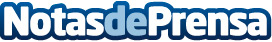 Decisiones incómodas pero imprescindibles para vivir tranquilos llegados a una edad, según Electium SmartAl llegar a cierta edad es importante tomar algunas decisiones que se consideran, por lo general, incómodas pero que pueden tener muchos beneficios para los seres queridos. Herramientas como los testamentos o la compra de servicios funerarios de forma anticipada ayudarán a dejar las cosas resueltas y facilitar muchos trámitesDatos de contacto:Cecilia Frutos910 51 53 22Nota de prensa publicada en: https://www.notasdeprensa.es/decisiones-incomodas-pero-imprescindibles-para Categorias: Nacional Sociedad E-Commerce Seguros http://www.notasdeprensa.es